.Комунальне підприємство Білоцерківської міської ради Будинок урочистих подій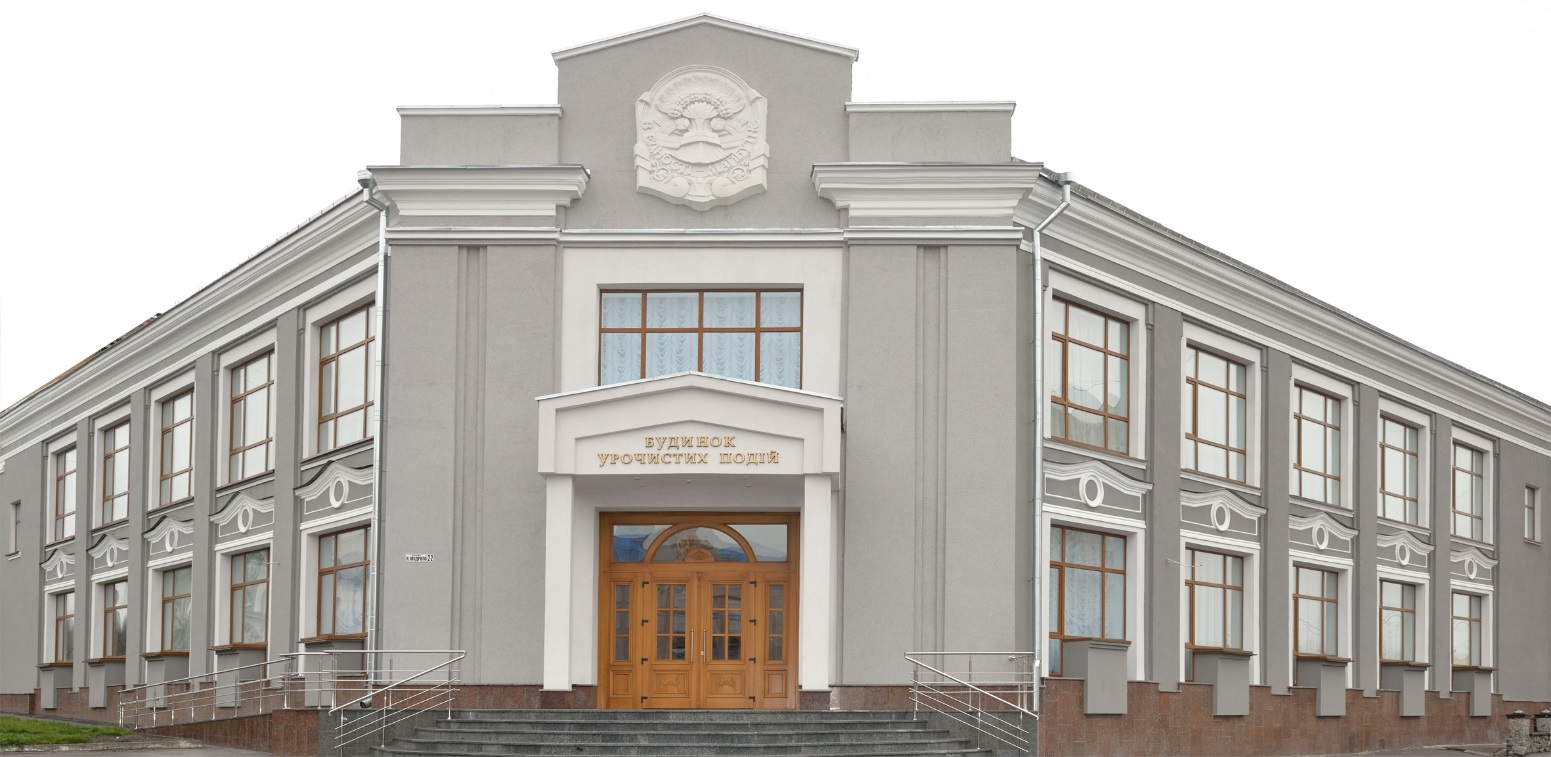 Підприємство створене з метою отримання прибутку від організації просвітницьких, культурно-масових та дозвільних заходів, зустрічей та прийомів делегацій Білоцерківською міською радою, надання послуг з проведення урочистих обрядів та визначних подій в житті населення, збереження та розвиток народних традицій.Основними напрямками діяльності підприємства є: проведення міських мистецьких заходів: - презентації та виставки камерного напрямку; - міські, обласні, регіональні та міжнародні виставки; - презентації книг та нових видань видавництвУкраїни та зарубіжжя.сприяння у проведенні офіційних прийомів на рівні міського голови та його заступників;проведення офіційних та урочистих заходів. Проведення прес-конференцій;проведення круглих столів;проведення сімейно-побутових свят та обрядів;підготовка інформаційнихбуклетів та інших друкованих матеріалів;забезпечення музичногосупроводу офіційних, урочистих заходів та обрядів;надання приміщення для проведення заходів юридичними та фізичними особами;організація конгресів і торгівельнихвиставок;діяльність із підтримки театральних і концертних заходів;діяльність у сфері фотографії. Послуги, що надаються установою:надання залів урочистих подій  для проведення обряду;проведення виїзного обряду;обряд ювілейних свят;надання залів в оренду для проведення семінарів, зустрічей, презентацій, тощо;прокат костюмів янголят, квіткові дівчата, українські;проведення святкового фуршету у залах та на виїзді;надання фотозони;організація проведення «Шлюб за 24 години».